COLEGIO EMILIA RIQUELME  ACTIVIDAD VIRTUALCOLEGIO EMILIA RIQUELME  ACTIVIDAD VIRTUALCOLEGIO EMILIA RIQUELME  ACTIVIDAD VIRTUALCOLEGIO EMILIA RIQUELME  ACTIVIDAD VIRTUAL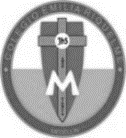 Nombres y Apellidos:           Nombres y Apellidos:           Nombres y Apellidos:           Nombres y Apellidos:           Fecha:  Asignatura: Ética y valoresGrado:   4°Docente: Estefanía LondoñoDocente: Estefanía LondoñoDecálogo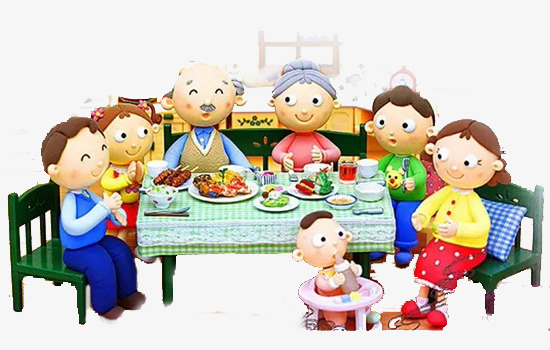 Un decálogo es el conjunto de diez principios o normas que son considerados como básicos para el ejercicio de cualquier actividad. En esta cuarentena trabajamos el sentido de pertenencia en nuestro hogar, la responsabilidad de no contagiar a otras personas, la libertad de realizar en casa nuestros trabajos y la afectividad con nuestras familias. A pesar de la situación debemos dar gracias a Dios porque estamos unidos en familia, en nuestras casas y seguros de todo mal. Actividad: Crea un decálogo sobre las normas que debemos cumplir para vivir la cuarentena. Recuerda agregarle actividades divertidas que se pueden hacer en casa, como ver películas, videos, cuentos, juegos, etc. Finaliza con un slogan que contenga un mensaje positivo y de aliento para sobrellevar la cuarentena. Nota: Puede realizarse en el cuaderno o aquí mismo, tomarle foto o escanearlo, y enviarlo a mi correo. Recuerden todo virtual. DecálogoUn decálogo es el conjunto de diez principios o normas que son considerados como básicos para el ejercicio de cualquier actividad. En esta cuarentena trabajamos el sentido de pertenencia en nuestro hogar, la responsabilidad de no contagiar a otras personas, la libertad de realizar en casa nuestros trabajos y la afectividad con nuestras familias. A pesar de la situación debemos dar gracias a Dios porque estamos unidos en familia, en nuestras casas y seguros de todo mal. Actividad: Crea un decálogo sobre las normas que debemos cumplir para vivir la cuarentena. Recuerda agregarle actividades divertidas que se pueden hacer en casa, como ver películas, videos, cuentos, juegos, etc. Finaliza con un slogan que contenga un mensaje positivo y de aliento para sobrellevar la cuarentena. Nota: Puede realizarse en el cuaderno o aquí mismo, tomarle foto o escanearlo, y enviarlo a mi correo. Recuerden todo virtual. DecálogoUn decálogo es el conjunto de diez principios o normas que son considerados como básicos para el ejercicio de cualquier actividad. En esta cuarentena trabajamos el sentido de pertenencia en nuestro hogar, la responsabilidad de no contagiar a otras personas, la libertad de realizar en casa nuestros trabajos y la afectividad con nuestras familias. A pesar de la situación debemos dar gracias a Dios porque estamos unidos en familia, en nuestras casas y seguros de todo mal. Actividad: Crea un decálogo sobre las normas que debemos cumplir para vivir la cuarentena. Recuerda agregarle actividades divertidas que se pueden hacer en casa, como ver películas, videos, cuentos, juegos, etc. Finaliza con un slogan que contenga un mensaje positivo y de aliento para sobrellevar la cuarentena. Nota: Puede realizarse en el cuaderno o aquí mismo, tomarle foto o escanearlo, y enviarlo a mi correo. Recuerden todo virtual. DecálogoUn decálogo es el conjunto de diez principios o normas que son considerados como básicos para el ejercicio de cualquier actividad. En esta cuarentena trabajamos el sentido de pertenencia en nuestro hogar, la responsabilidad de no contagiar a otras personas, la libertad de realizar en casa nuestros trabajos y la afectividad con nuestras familias. A pesar de la situación debemos dar gracias a Dios porque estamos unidos en familia, en nuestras casas y seguros de todo mal. Actividad: Crea un decálogo sobre las normas que debemos cumplir para vivir la cuarentena. Recuerda agregarle actividades divertidas que se pueden hacer en casa, como ver películas, videos, cuentos, juegos, etc. Finaliza con un slogan que contenga un mensaje positivo y de aliento para sobrellevar la cuarentena. Nota: Puede realizarse en el cuaderno o aquí mismo, tomarle foto o escanearlo, y enviarlo a mi correo. Recuerden todo virtual. DecálogoUn decálogo es el conjunto de diez principios o normas que son considerados como básicos para el ejercicio de cualquier actividad. En esta cuarentena trabajamos el sentido de pertenencia en nuestro hogar, la responsabilidad de no contagiar a otras personas, la libertad de realizar en casa nuestros trabajos y la afectividad con nuestras familias. A pesar de la situación debemos dar gracias a Dios porque estamos unidos en familia, en nuestras casas y seguros de todo mal. Actividad: Crea un decálogo sobre las normas que debemos cumplir para vivir la cuarentena. Recuerda agregarle actividades divertidas que se pueden hacer en casa, como ver películas, videos, cuentos, juegos, etc. Finaliza con un slogan que contenga un mensaje positivo y de aliento para sobrellevar la cuarentena. Nota: Puede realizarse en el cuaderno o aquí mismo, tomarle foto o escanearlo, y enviarlo a mi correo. Recuerden todo virtual. 